Decolonization of Non-ICU Patients With DevicesSection 13-5 – Staff Huddle Reminder:Importance of Iodophor Administration Staphylococcus aureus lives in the nose and can spread to other areas of the body to cause infectionIodophor swabs have been proven to remove these bacteria from the nose To prevent infection in our hospital, we use iodophor in non-ICU patients who have medical devices and are known to be methicillin-resistant Staphylococcus aureus (MRSA) carriers by history, screening tests, or clinical cultures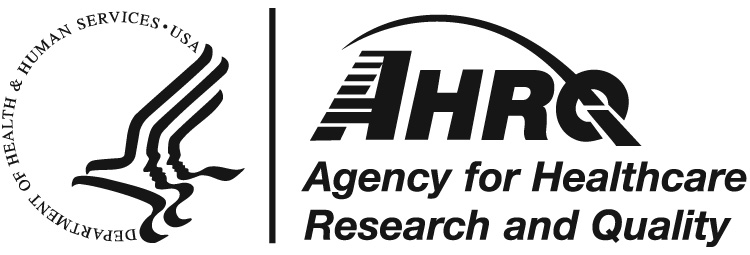 AHRQ Pub. No. 20(22)-0036March 2022Decolonization of Non-ICU Patients With DevicesSection 13-5 – Staff Huddle Reminder:Importance of Iodophor Administration Staphylococcus aureus lives in the nose and can spread to other areas of the body to cause infectionIodophor swabs have been proven to remove these bacteria from the nose To prevent infection in our hospital, we use iodophor in non-ICU patients who have medical devices and are known to be methicillin-resistant Staphylococcus aureus (MRSA) carriers by history, screening tests, or clinical culturesAHRQ Pub. No. 20(22)-0036March 2022